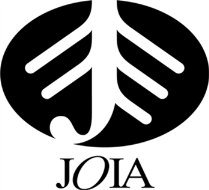 一般社団法人日本オ－ガニック検査員協会（）〒417-0801　静岡県富士市大淵2858-13TEL: 0545-32-8585　FAX: 050-3134-8637      E-MAIL: info@joia-organi.com　　　開催日程 ：	農場向け検査員養成基礎コース　(2022年7月12日～7月15日)対象	：	有機認証業務（検査員、判定員、認証機関コーディネータ） 		有機認証の取得を考えている事業者の方JOIA/IOIA の検査技術講習会の特徴１．法の順守日本では、2000 年から JAS 法のもとで有機認証制度が施行されています。認証制度の骨格を理解し、規格や基準を事例も交えながら学びます。２．オーガニック性保持のための検査“オーガニック”の検査に求められるものは、チェックリストに従った点検だけではありません。異なる現場でも対応できる、オーガニックとしての管理点を学びます。３．実務を前提とした演習の数々講師はベテランの現役検査員が務めます。実際の検査で出会った事例や、申請者らの反応など、具体的な場面を紹介し、演習や模擬実習を通じて、実践に対応できる力をつけます。4．有機JAS認証圃場にて、模擬実習を実施　　　実際に有機JASの認証をうけて生産活動を行っている農場にて、模擬の検査を行います。報告書作成に講師による添削が入り、リアルな現場を経験できます。＜開催要項＞農場向け検査員養成基礎コース	( 農場コース )日程	：	2022 年　7 月 12 日（火）	～	7 月 15 日（金） 費用	：	￥120,000 （一般　税込み：\132,000）	￥108,000	(JOIA サポート会員　税込み：￥118,800）   会場　：　宇治茶会館（京都府宇治市宇治折居25-2）講義で使用する基準 ： 有機農産物の日本農林規格（JAS 規格）、認証の技術的基準 等テキスト	： オーガニック検査技術講習会テキスト講義概要	＊順番や時間は多少前後する可能性があります参加申し込みから終了証受け取りまでの流れ１．参加お申し込みGoogleフォームからお申し込み、または、添付の申込書に記入しEmail/FAX/郵送してください。* Googleフォームでのお申し込みはコチラ　　https://forms.gle/7gZxkvCx4TE79Esh8２．講習会開催のお知らせ開催催行人数 6 名が見込め次第、ご連絡します。遅くとも、開催予定の１ケ月前に決定します。あわせて、請求書をお送りします。 ３．お振り込み４．テキスト受け取り５．テキストを使っての予習準備ワークシートの記載、Email/FAX でご提出ください。 ６．講習会参加７．報告書の作成、送付受講後、約１週間でご提出ください。８．修了証合格レベルで修了証、テスト提出・講義参加・報告書作成が全てできれば参加証を、それぞれ交付します。（講師による添削入りの報告書が返却されます）  注意事項（重要）この講習会で取得する修了証は、検査員の資格証明とはなりません。JAS 法において検査業務を行う場合には、各登録認証機関が定める資格要件を満たす必要があります。契約が決まっている場合、登録認証機関にあらかじめご確認ください。この講習会の修了証があることで、認証機関との契約に有利になる可能性はありますが、JOIA が受講者に検査員としての活動を保証するものではありません。受講に際し、この点を十分にご了承くださいますようお願いいたします。講習会参加にあたり、ご自分の健康管理には充分に注意を払って下さい。一般社団法人日本オ－ガニック検査員協会（JOIA）概要＜ 所在地 ＞〒417-0801静岡県富士市大淵 2858-13TEL: 0545-32-8585FAX 054-333-5432E-MAIL： info@joia-organic.com	URL： http://joia-organic.com/< 沿革 ＞1997 年 8 月 19 日設立2000 年 1 月 18 日 NPO 法人日本オーガニック検査員協会とし、法人化2014 年 4 月より一般社団法人日本オーガニック検査員協会に組織変更＜ 役員 ＞代表理事： 作吉むつ美	副代表理事： 板敷美加監事	： 水野葉子＜ 設立目的 ＞・ オーガニック食品の認証普及により、社会的信頼性を高める。・ オーガニック検査員の養成と教育に努める。・ オーガニック検査員の質的向上及び社会的地位向上を図る。・ 検査員の技術向上の為の研修､情報交換＜ 活動内容 ＞・ オーガニック検査員の養成・ オーガニック検査員の技術向上に関連するセミナー等の開催・ オーガニック関連の講習や講演（派遣含む）・ オーガニック検査、認証に関する指導（派遣含む）・ オーガニックへ関心のある方への勉強、情報提供・ 国内外のオ－ガニック関連情報の提供・ 日本におけるオーガニック検査員（国内及び国外検査員）の連携JOIA講師陣　作吉　むつ美　（さくよし　むつみ）JOIA代表理事。食品流通会社、食品メーカー勤務。1993年、IOIAオーガニック検査員講習会修了後、検査活動を開始。IOIA公認トレーニング・コーディネ－ター、IOIAアジア委員長。「オーガニック検査マニュアル」翻訳他、各種参考書籍の執筆等、行う。国内外での検査活動を行う傍ら、検査員や判定員向け、事業者向け、認証機関へのコンサルティング、各種講師を務める。丸山　豊　（まるやま　ゆたか）　JOIA顧問。IOIA公認トレ－ニング・コーディネーター。一般社団法人日本農林規格認証アライアンス（農林水産省登録認証機関）代表理事。大学卒業後、化学メーカー、食品加工メ－カ－など民間企業に勤務。1998年JOIA講習会修了後、国内外のオ－ガニック検査、判定、コンサルティングで活躍。農林水産省委託事業で講師を務める他、JAS規格調査会委員としてJAS規格制定の会議に出席するなど、行政・認証機関からも厚い信頼をえている。IOIA公認トレ－ニング・コーディネーター。「オ－ガニック検査マニュアル」翻訳。「生産行程管理者BOOK」「製造業者・小分け業者BOOK」等、各種参考書籍の執筆も行う。板敷　美加　（いたしき　みか）JOIA副代表理事。有機JAS認証食品問屋勤務後、JOIA/IOIA検査技術講習会参加後に独立検査員として活動を開始。農産、加工の検査を行う傍ら、GLOBALG.A.P.など他分野の講習を受講し、監査活動も開始。オーガニック検査員サロンを主宰し、検査員ネットワークの構築に尽力。質の高い検査手法を構築するために、認証機関と共に効果的な検査員育成のための取り組みに着手。水野　葉子　（みずの　ようこ）JOIA 監事。IOIA 公認トレーニング・コーディネーター、（有）リーファース（農林水産省登録認証機関）代表取締役。千葉大学園芸学部非常勤講師。ホールフードスクール講師、Food for Life 協会代表、ちばだん理事、リーダーシップ111幹事等、他分野他業種での交流を広げ、オーガニック、国内農業への支援に尽力。全国各地での講演多数。翻訳書に「オーガニック検査マニュアル」（日本オーガニック検査員協会発行）、著書に「水野葉子のオーガニックノート」（星の環会発行）、「『家族と食べたい！』食品選び」（東洋経済新報社発行）等。